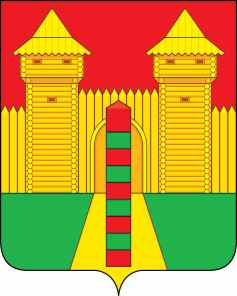 АДМИНИСТРАЦИЯ  МУНИЦИПАЛЬНОГО  ОБРАЗОВАНИЯ «ШУМЯЧСКИЙ   РАЙОН» СМОЛЕНСКОЙ  ОБЛАСТИП О С Т А Н О В Л Е Н И Еот    13.10.2020г.   № 490          п. ШумячиВ соответствии с Земельным кодексом Российской Федерации, Федеральным законом «О введении в действие Земельного кодекса Российской Федерации», приказом  Министерства экономического развития Российской Федерации                          от  27.11.2014 г. № 762 «Об утверждении требований к подготовке схемы расположения земельного участка или земельных участков на кадастровом плане территории и формату схемы расположения земельного участка или земельных участков на кадастровом плане территории при подготовке схемы расположения земельного участка или земельных участков на кадастровом плане территории в форме электронного документа, формы схемы расположения земельного участка или земельных участков на кадастровом плане территории, подготовка которой осуществляется в форме документа на бумажном носителе», на основании служебной записки начальника Отдела городского хозяйства Администрации муниципального образования «Шумячский район» Смоленской области Павлюченковой Людмилы Алексеевны от 12.10.2020 г. (регистрационный № 1893 от 12.10.2020 г.)	Администрация муниципального образования «Шумячский район» Смоленской областиП О С Т А Н О В Л Я Е Т:1. Утвердить схему расположения земельного участка на кадастровом плане территории из земель населенных пунктов площадью 18 кв.м., расположенного по адресу: Российская Федерация, Смоленская область, Шумячский район, Шумячское городское поселение, п. Шумячи, ул. Понятовская, вблизи д. 40.2. Земельный участок, указанный в пункте 1 настоящего постановления, расположен в территориальной зоне П1 и в пределах кадастрового квартала 67:24:0190227.Разрешенное использование – коммунальное обслуживание.3. Определить, что начальник Отдела городского хозяйства Администрации муниципального образования «Шумячский район» Смоленской области Павлюченкова Л.А. имеет право на обращение без доверенности с заявлением об осуществлении государственного кадастрового учета, указанного в пункте 1 настоящего постановления земельного участка.4. Срок действия настоящего постановления составляет два года.Об утверждении схемы расположения земельного участка на кадастровом плане территорииИ.п. Главы муниципального образования «Шумячский район» Смоленской областиГ.А. Варсанова